ANEXO II - Edital no 23/2021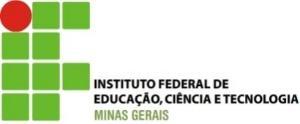 PLANO DE TRABALHO SIMPLIFICADO DO VOLUNTÁRIOCronograma de execução*Preencher um plano de trabalho para cada estudante voluntário.OBS.: Marque com um X nas células para preencher o Cronograma. As atividades a serem desenvolvidas devem corresponder à descrição feita na aba ‘Metas’ da plataforma SUAP (conforme descrito do item 3.4.12 do Edital).PLANO DE TRABALHO*TÍTULO DO PROJETO: PROGRAMA A QUE O PLANO ESTÁ ENVOLVIDO: VOLUNTÁRIOItemATIVIDADE A SER DESENVOLVIDAMÊSMÊSMÊSMÊSMÊSMÊSMÊSMÊSMÊSMÊSMÊSMÊSMÊSItemATIVIDADE A SER DESENVOLVIDA010203040506070809101112010203040506070809101112